Приложение 6 к Правилам организации государственного надзора состояния промышленной безопасности, охраны труда и горного надзора в системе Государственного Комитета горного и технического надзора Донецкой Народной Республики (пункт 2.18.1)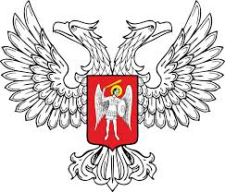 Государственный Комитет горного и технического надзораДонецкой Народной Республики(Государственный Комитет Гортехнадзора ДНР)_____________________________________________________________________________(структурное подразделение Государственного Комитета Гортехнадзора ДНР, адрес, телефон, E-mail)______________________________________________________________________________УВЕДОМЛЕНИЕо проведении плановых мероприятий государственного надзора«___» ____________ 20___ г.         № _____________________________________________________________________________________(должность, фамилия, инициалы руководителя предприятия, физического лица-предпринимателя, наименование __________________________________________________________________________________ субъекта хозяйствования и адрес предприятия, телефон)На основании статьи 5 Закона ДНР «О государственном надзоре в сфере хозяйственной деятельности», приказа или распоряжения № ____ от «___»______20__г. о проведении проверки Государственный Комитет Гортехнадзора ДНР уведомляет о проведении ________________________ проверки соблюдения   требований промышленной     безопасности                   (тип мероприятия)  и охраны труда (охраны недр) на (в) _________________________________________________________________________________________________________________________________________________                                                                                                                            (название предприятия, объекта)должностными лицами: ________________________________________________________________                                                   (должности, фамилии, имена, отчества должностных лиц Государственного Комитета ___________________________________________________________________________________Гортехнадзора ДНР)с участием__________________________________________________________________________                                                       (должности, фамилии, инициалы, привлекаемых к проверке)__________________________________________________________________________________Во время мероприятия государственного надзора будет проверено:с «___» ____________ по «___» _____________ 20__ г.___________________________________________________________________________________                                                               (предмет проверки / название предприятия, объекта)Просим обеспечить присутствие руководителя (заместителя руководителя) или уполномоченного лица выше указанного субъекта хозяйствования (физического лица-предпринимателя).Руководитель структурного подразделения Государственного Комитета Гортехнадзора ДНР    _____________              _____________                                                                                                                 (подпись)                         (фамилия, инициалы)  Уведомление отправлено «___» час «___» мин  «____» _______ 20__г.________________                                                                                                                                                                           (подпись отправителя)Уведомление получено «___» час «___» мин  «____» _______ 20__г.__________________                                                                                                                                                                            (подпись получателя)